Комитет  образования Администрации Усть-Ишимского муниципального района Омской области ПРИКАЗ 17.01.2023г.                                     с. Усть-Ишим                                                  № 7 О закреплении муниципальных образовательных организаций за территориями Усть-Ишимского муниципального района Омской области на 2023 год      В соответствии с п.6 ч.1 ст.9, ч.3 ст.67 Федерального Закона от 29.12.2012 года № 273ФЗ «Об образовании в Российской Федерации», в связи с оптимизацией сети муниципальных образовательных учреждений, в целях обеспечения реализации права граждан на получение общедоступного общего образования,  приказываю: Закрепить муниципальные образовательные организации для предоставления общедоступного образования за следующими территориями: 1.1. Для предоставления дошкольного общего образования: МБОУ «Аксеновская СОШ» - п.Аксеново, с.Кайсы, д.Магазы, д.Вятка, д.Нижний Тюляк, д.Орловка; МБОУ «Ашеванская ООШ» - д.Тюрметяки, д.Малая Ашеванка, д.Ашеваны; МБОУ «Загваздинская СОШ» - с.Загваздино, д.Суя; МБОУ «Малобичинская СОШ» - с.Большая Бича; МБДОУ «Малобичинский детский сад» - д.Бакшеево, д.Кайнаул, п.Малая Бича; МБОУ «Ореховская СОШ» - д.Колпаково, с.Орехово, д.Игиза; МБОУ «Пановская СОШ» - п.Борки, с.Паново, д.Березянка; МБОУ «Скородумская ООШ» - п.Скородум, д.Еланка; МБОУ «Большетебендинская СОШ» - д.Саургачи, д.Хутор, с.Большая Тебендя,       д.Затон, д.Новая деревня; МБДОУ «Усть-Ишимский детский сад №1» - д.Летние, д.Фреганка, с.Усть - Ишим,     д.Ильчебага; МБОУ «Никольская ООШ» - с.Утускун, д.Красноярка; МБОУ «Большетавинская ООШ» - д.Граковка, с.Большая Тава, д.Малая Тава; МБОУ «Кайлинская ООШ» - д.Красноярка, д.Угут, с.Кайлы; МБДОУ «Никольский детский сад» - с.Никольск, д.Екатериновка; МБОУ «Слободчиковская ООШ» - с.Слободчики, д.Кушма, д.Смолино; - МБОУ «Ярковская ООШ» - д.Эбаргуль, с.Ярково; - МБДОУ «Детский сад п.Южный» - п.Южный. 1.2. Для предоставления основного общего образования: МБОУ «Аксеновская СОШ» - п.Аксеново, с.Кайсы, д.Магазы, д.Вятка, д.Нижний Тюляк, д.Орловка; МБОУ «Ашеванская ООШ» - д.Тюрметяки, д.Малая Ашеванка, д.Ашеваны; МБОУ «Загваздинская СОШ» - с.Загваздино, д.Суя; МБОУ «Малобичинская СОШ» - д.Бакшеево, д.Кайнаул, п.Малая Бича, с.Большая Бича; МБОУ «Ореховская СОШ» - д.Колпаково, с.Орехово, д.Игиза; МБОУ «Пановская СОШ» - п.Борки, с.Паново, д.Березянка; МБОУ «Скородумская СОШ» - п.Скородум, д.Еланка; МБОУ «Большетебендинская СОШ» - д.Саургачи, д.Хутор, с.Большая Тебендя,       д.Затон, д.Новая деревня; МБОУ «Усть-Ишимский лицей «Альфа» - д.Летние, д.Фреганка, с.Усть-Ишим,     п.Южный; МБОУ «Большетавинская ООШ» - д.Граковка, с.Большая Тава, д.Малая Тава; МБОУ «Кайлинская ООШ» - д.Красноярка, д.Угут, с.Кайлы; МБОУ «Никольская ООШ» - с.Никольск, д.Екатериновка, с.Утускун, д.Красноярка; - МБОУ «Слободчиковская ООШ» - с.Слободчики, д.Кушма, д.Смолино; - МБОУ «Ярковская ООШ» - д.Эбаргуль, с.Ярково, д.Ильчебага. 1.3. Для предоставления среднего общего образования:  МБОУ «Аксеновская СОШ» - п.Аксеново, с.Кайсы, д.Магазы, д.Вятка, д.Нижний Тюляк, д.Орловка; МБОУ «Загваздинская СОШ» - с.Загваздино, д.Суя; МБОУ «Малобичинская СОШ» - д.Бакшеево, д.Кайнаул, п.Малая Бича, с.Большая    Бича; МБОУ «Ореховская СОШ» - д.Колпаково, с.Орехово, д.Игиза, с.Слободчики,     д.Кушма, д.Смолино, д.Красноярка, д.Угут, с.Кайлы; - МБОУ «Пановская СОШ» - п.Борки, с.Паново, д.Березянка; МБОУ «Скородумская СОШ» - п.Скородум, д.Еланка; МБОУ «Большетебендинская СОШ» - д.Саургачи, д.Хутор, с.Большая Тебендя,       д.Затон, д.Новая деревня; МБОУ «Усть-Ишимский лицей «Альфа» - д.Летние, д.Фреганка, с.Усть-Ишим,     п.Южный, с.Утускун, д.Красноярка, д.Граковка, с.Большая Тава, с.Никольск,     д.Екатериновка, д.Эбаргуль, с.Ярково, д.Ильчебага, д.Тюрметяки, д.Малая      Ашеванка, д.Ашеваны. Руководителям муниципальных образовательных организаций обеспечить соблюдение правил приема граждан в муниципальные образовательные организации для обучения по основным общеобразовательным программам дошкольного образования, начального, основного и среднего общего образования, которые проживают на закрепленной территории и имеют право на получение образования. 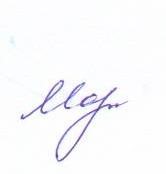 Контроль за исполнением приказа оставляю за собой. 	Председатель Комитета образования       	Т.В. Моржевилова 